Place and DateThe Championships will be held in the Intersport Centre of the PLAVA LAGUNA company in Poreč from 14 May to 17 of May 2015.ClimatePoreč has a mild Mediterranean climate. Summers are delightfully warm, with low humidity and more than 10 hours of sun daily. Sea temperatures in summer peak at 28°C, which is higher than in . Winds in the region of Poreč are moderate; mostly the light mistral in summer. Winters are temperate and snow is very rare.LanguageThe official language is Croatian. Many people speak English and German.Time ZoneGMT (Greenwich Mean Time) +1. From March through October, during DST, it is GMT +2 Mains Power The voltage in Croatia is 230 V, 50 Hz, like in the rest of Europe.Currency Exchange1 € = 7,200 – 7,400 HRK  The basic Croatian currency unit is KUNA. There are 1, 2 and 5 kuna coins  , and 10, 20, 50, 100, 200, 500,1000 kuna notes. 1 KUNA has 100 LIPAs, with coins ranging from 1,2,5,10,20 to 50 lipas. Foreign currencies can be exchanged in banks, exchange offices, post offices, etc.Bank Work Hours Banks and exchange offices are open 8 - 19 Monday through Friday and 8 – 12 Saturdays. Most banks have ATMs, which operate 24 hours a day. Banks at the  are open 7 – 21 daily (including Sundays and holidays).Post Offices Post boxes in  are yellow and post collection times are indicated on the post boxes. The main post office in Poreč is in . Work hours: 7 – 21 Monday through Friday, 7 – 19 Saturdays.Work Hours Work hours of governmental offices are 8:30 – 16:30 Monday through Friday. Most shops and department stores are open non-stop 8 – 20 Monday through Friday, 8 – 15 Saturdays and 8 – 13 Sundays.TippingA service charge is already included in restaurant bills, but it is customary to "round up" the amount of a restaurant bill. Hotel personnel usually expect tips of 10-30 kunas for their services.Tax Free Shopping Tourists whose purchases exceed 500 Kunas may claim a VAT refund for all goods except for petroleum products with TAX-FREE Cheques stamped by the Croatian customs authorities when leaving the country. The time limit for tax refunds is one year.Credit Cards  All major credit cards, such as American Express, Diners Club, Eurocard/Master Card, Visa, JCB and Eurocheques, are usually accepted in  and their logos displayed in points of sale.Alcohol LawThe legal drinking age in  is 18 years. TelephonePublic phones take only phone cards, which can be purchased in post offices and department stores.To call Poreč from abroad, dial the international code for  385, the Poreč area code 52 and then the desired telephone number. GSM mobile networks are available. Please check compatibility with your operator.Medical Services – General Information:No vaccination or other medical certificates are required to enter . Health insurance is not mandatory.Pharmacies are open 8 – 20.In case of illness or injury dial 194  or 112 free of charge to call an ambulance.Police:Dial 192 or 112 free of chargeOfficial Travel Agency   FA tours – Arlen /Poreč Arlen d.o.o., Vukovarska 26, 52440 Poreč,Hrvatska/Croatiatel: 00385 (0)52 453 145 ;  00385 (0)52 434 819arlen@arlen.hr ;  http://www.arlen.hr/Transportation between Hotels and Sports Hall will not be necessary if you book accommodation through the Official Travel Agency FA tours – Arlen. Otherwise, it is to be organized and paid by oneself.Taxi in Poreč: The reception desk of each hotel can call a taxi for you. The taxi stand in the town of  is next to the Poreč Bus Terminal.Taxi fares from the Pula Airport to the Zelena Laguna resort and hotels in Poreč are to be negotiated with the taxi driver. : Pleso bb, 10150 Information ++385 1 4562 170www.zagreb-airport.hr :Information ++385  52 530 105
http://www.airport-pula.hr/ 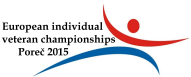 General Information            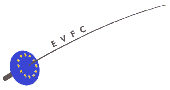 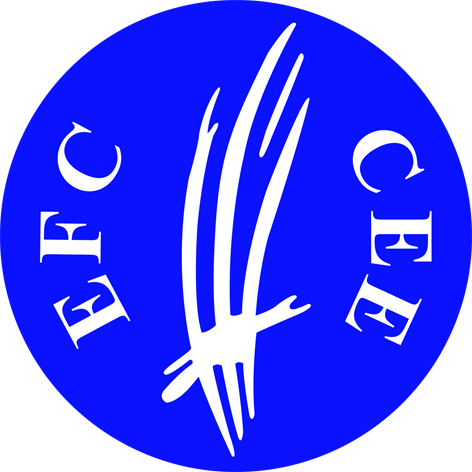 